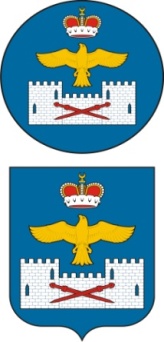 РЕСПУБЛИКА   ДАГЕСТАНГЛАВА МУНИЦИПАЛЬНОГО  РАЙОНА  «ЛАКСКИЙ РАЙОН»  РАСПОРЯЖЕНИЕот   26 ноября  2020 г. № 84-рОб утверждении Плана мероприятий, посвященныхпразднованию 100-летия со дня образования Дагестанской Автономной Советской Социалистической Республики (ДАССР)    	Во исполнение Указа Главы Республики от 28 октября 2020г. №98 «О праздновании 100-летия со дня образования Дагестанской Автономной Советской Социалистической Республики Дагестан (ДАССР)»:1.Утвердить прилагаемый  план мероприятий посвященных празднованию 100-летия со дня образования Дагестанской Автономной Советской Социалистической Республики (ДАССР).2. Контроль за исполнением запланированных мероприятий возложить на районный организационный комитет по подготовке и проведению мероприятий, посвященные  празднованию  100-летия со дня образования Дагестанской Автономной Советской Социалистической Республики Дагестан (ДАССР)  утвержденный распоряжением  главы МР «Лакский район» от   16 ноября 2020 г. №82-р.Глава МР  «Лакский  район»                                               Ю.Г. МагомедовПЛАН МЕРОПРИЯТИЙпосвященный  празднованию 100- летия со дня образования  Дагестанской Автономной Советской Социалистической Республики  (ДАССР) на 2021 год__________________________Приложение к распоряжению Главы МР «Лакский район»от   26 ноября  2020 г. № 84-р№п/п Наименование мероприятия   СрокивыполненияОтветственный за  выполнение1.Разработка и утверждение планов мероприятий в ОУ по подготовке и проведению 100-летия со дня образования ДАССРДекабрь 2020г.Руководители ОУ2.Создание и заполнение разделов на сайтах ОУ, посвященных 100-летию ДАССРДекабрь 2020г.Руководители ОУ3.Участие в республиканской онлайн-акции «Родные языки Дагестана» в соц. сетяхЯнварьБуттаева К. А.Руководители ОУ4.Участие в республиканской акции онлайн-флэшмоб «Фото в национальных костюмах» в соц. сетяхЯнварь  Руководители ОУ5.Организовать в ОУ тематические викторины на знание истории Дагестан.ЯнварьРуководители ОУ6.Организация выставок в ОУ «История становления ДАССР»Январь  Руководители  ОУ7.Организация экскурсий учащихся района в с. Кумух с посещением ЦТКНР музея Кажлаевых, музея М. МаннароваЯнварьРуководители ОУ8.Еженедельно организовать информационные пятиминутки, посвященные юбилею Дагестана.в течении годаРуководители ОУ9.Реконструкция памятника С. И.Габиева –поэта, писателя журналиста, публициста, революционера, общественно-политического деятеля начала ХХ. века, внесший значительный вклад в развитие Республики Дагестан10 январьАдминистрация МО «Сельсовет Кумухский».10.Митинг у памятника С.И.Габиева, одного из  трех представителей образования ДАССР20 январьАдминистрация МР «Лакский район» 11.Приобретение  праздничной символики,  и флагов ДАССР к празднованию 100-летия со дня ДАССРдо 15 январяМ.А .Османов12.Открытие арки при въезде в  с.Кази-Кумух приуроченное к 100-летию образования ДАССР17 январьАдминистрация МР «Лакский район»13.Установка  баннеров и флагов ДАССР к празднованию 100-летия со дня ДАССР15-17 январь.Кажлаев А.И.Османов М.А.14.Восхождение и установка флага ДАССР  на горе «Вацилу» к 100-летию образования Дагестана19.январь Османов М.А.Газиев Х. Н.Ашаев М. И.15.Торжественное  открытие здания  новой школы в с. Кази-Кумух, приуроченное к празднованию 100-летия со дня образования ДАССР20январьАдминистрация МР «Лакский район» 16.Подготовить и провести праздничный концерт  «Нас невозможно разделить», посвященный  100-летию со дня образования ДАССР.20 январь                 МКУК «ЦК,МП, спорта, туризма и ЦБС» Лакского района  РД17.Конкурс – выставка рисунков, плакатов, стенгазет учащихся школ района на темы: «Мой Дагестан», «Дагестан – наш общий дом».20 январьТагирова Э. Б.Руководители ОУ18.Онлайн-акция  «История образования Дагестанской АССР».30 январь                 МКУК «ЦК,МП, спорта, туризма и ЦБС» Лакского района  РД19.Онлайн - флешмоб  «Фото в национальных костюмах» в социальных сетях25 январь                 МКУК «ЦК,МП, спорта, туризма и ЦБС» 20.75 лет поэта, писателя Магдиева Данияла Магдиевича26 январьДиректор ЦБС Хизриева М.Ю.21.Оформление в образовательных учреждениях тематических стендов, уголков «100 лет ДАССР»январьРуководители ОУ22.Организация тематических выставок в школьных библиотеках «Моя Родина, мой Дагестан», «Живой родник – земли моей родник», «Дагестан цветущий, Дагестан растущий»январь-февральКажлаева Д. С.Руководители ОУ23.Открытые уроки в ОУ, посвященные 100-летию ДАССР, классные часы на темы: «Дагестан-наш край родной», «Путь в длиною 100лет. Дагестан-Лакский район»январь-февральРуководители ОУ24.Организация познавательных лекций,  просмотр документальных фильмом о Дагестанев течении годаРуководители ОУ25.Конкурс чтецов стихотворений дагестанских авторов на родном языкефевральБуттаева К.А.Руководители ОУ26.Онлайн-акция «Родные языки народов Дагестана» в социальных сетях19 февраль                 МКУК «ЦК,МП, спорта, туризма и ЦБС» Лакского района  РД27.Организация выставок  «История становления и развития  Дагестанской  АССР»в течении года                 МКУК «ЦК,МП, спорта, туризма и ЦБС» Лакского района  РД28.Тематический вечер «С.И.Габиев-у истоков создания   Дагестанской АССР».28 январь                 МКУК «ЦК,МП, спорта, туризма и ЦБС» Лакского района  РД29.Ежегодный чемпионат района по настольному теннису среди школьников, молодежи и взрослого населения, посвященный Дню защитника Отечества.20-21 февральОсманов М.А.Рамазанов С.Г.30.Мероприятие посвященное к Дню защитника Отечества «Жизнь –Родине. Честь никому». Вечера  встречи с участниками чеченских, афганских событий и призывниками  (праздничный банкет)19 февраль                 МКУК «ЦК,МП, спорта, туризма и ЦБС» Лакского района  РД31.Ежегодный межрайонный турнир по вольной борьбе среди школьников в памяти сотрудников МО МВД России «Лакский», погибших при исполнении служебного долга.26-28 февральКажлаев А.И.Гамзаев Я.И.Османов М.А.Рамазанов С.Г.32.Организовать  экскурсии учащихся в исторический парк «Россия-моя Родина»МартРуководители ОУ33.Конкурс сочинений «Дагестан-единая семья» среди учащихся 8-11 классовмартМакаева С.Г.Руководители ОУ34.Праздничное мероприятие, посвященное Международному женскому дню 8 марта. «Само солнце улыбнулось Вам»5 март      Администрация МР Лакский район,            МКУК «ЦК,МП, спорта, туризма и ЦБС» Лакского района  РД35.Спортивно-массовые мероприятия посвященные празднику «Весны» 21 марта20-21мартОсманов М.А.Рамазанов С.Г.36.Организовать и провести совместное мероприятие с работниками КДУ района, посвященное  Дню работника культуры25 март                  МКУК «ЦК,МП, спорта, туризма и ЦБС» Лакского района  РД37.90 – летие композитора Кажлаева Мурада Магомедовича мартМКУК «ЦК,МП, спорта, туризма и ЦБС» Лакского района  РД38.90 – летие писателя, поэта - Юсупова Нуратдина Абакаровича28 март Директор ЦБС Хизриева М.Ю.39.Организация турпоходов учащихся в исторические места Дагестана  (с. Гуниб, г. Дербент, г. Махачкала).март-майРуководители ОУ40.Книжно-иллюстративные выставки и тематические мероприятия в библиотеках района «Моя Родина, мой Дагестан»;«Живой родник- земли моей язык»;«Друг, где б ты не жил, приезжай в цветущий Дагестан!»;«Дагестан звучит в душе моей»;«Любовью к Отечеству сердце питаю»;«Дагестан цветущий, Дагестан растущий».в течении года                 МКУК «ЦК,МП, спорта, туризма и ЦБС» Лакского района  РД41.Районный турнир по волейболу среди молодежи на переходящий кубок МКУК «ЦК, МП, спорта, туризма и ЦБС», администрации МР «Лакский район», под эгидой «Молодежь района против террора»27-28 мартОсманов М.А.Рамазанов С.Г.42.Фестиваль культуры и быта народов Дагестана «Очаг мой – родной Дагестан»АпрельГамзаев Я.М.Руководители ОУ43.Районный фестиваль Всероссийского физкультурно-спортивного комплекса «Готов к труду и обороне» (ГТО) среди школьников Лакского района (I-V ступень) по сдаче норм ГТО «ГОТОВ К ТРУДУ И ОБОРОНЕ17-18 апрельКажлаев А.И.Гамзаев Я.И.Османов М.А.Рамазанов С.Г.44.Всероссийская акция Вахта памяти. апрель                  МКУК «ЦК,МП, спорта, туризма и ЦБС» Лакского района  РД45.Спартакиада до призывной молодежи района               (весенний призыв)апрель-майОсманов М.А.Юсупов А.А.46.Районная спартакиада по легкой атлетике и физкультурно-оздоровительный фестиваль среди школьников «Президентские спортивные игры»24 25 апрельКажлаев А.И.Гамзаев Я.И.Османов М.А.Рамазанов С.Г.47.Турнир по мини-футболу на Переходящий кубок ДЮСШ среди школьников района до 9 –х классов и 10-11 классов, посвященный празднику Весны и труда1 майКажлаев А.И.Гамзаев Я.И.Османов М.А.Рамазанов С.Г.48.Спортивно-массовые мероприятия посвященные 76 - й годовщине Победы в ВОВ 1945-1945 г.г.Праздничный концерт, посвященный   Дню Победы «О войне написано не все». 8 майОсманов М.А.Рамазанов С.Г.49.Парад Победы, возложение венков, чествование ветеранов труда и тыла.9 май                 МКУК «ЦК,МП, спорта, туризма и ЦБС» Лакского района  РД50.Первенство ДЮСШ по волейболу среди школьников и школьниц района16 майОсманов М.А.Рамазанов С.Г51.Первенство ДЮСШ по вольной борьбе среди юношей района.22 -23 майОсманов М.А.Рамазанов С.Г52.Первенство ДЮСШ по боксу среди юношей района.30 майОсманов М.А.Рамазанов С.Г53.   Велопробег, посвященный Международному «Дню защиты1 июньОсманов М.А.Рамазанов С.Г54.Совместно с УО провести праздничное мероприятие, посвященное  Дню защиты детей «Дети -наше будущее»1 июнь МКУК «ЦК,МП, спорта, туризма и ЦБС» Лакского района  РД55. Организовать и провести мероприятие посвященное   Дню России. «У нас одно Отечество -Россия»12 июньМКУК «ЦК,МП, спорта, туризма и ЦБС» Лакского района  РД56.Митинг у памятника павшим в ВОВ ко  Дню памяти и скорби. 22 июнь Администрация МР «Лакский район»57.105 – летие писателя,народного поэта Юсупа Рамазановича Хаппалаева 22 июньДиректор ЦБС Хизриева М.Ю.58.Мероприятие, посвященное Дню молодежи «Быть молодым- значит быть активным, влюбленным в жизнь, стремиться к знаниям, не бояться трудностей и находиться в постоянном творческом поиске».25 -28 июньМКУК «ЦК,МП, спорта, туризма и ЦБС» Лакского района  РД59.Районный турнир по футболу на Переходящий кубок МКУК «ЦК, МП, С, Т и ЦБС» администрации МР «Лакский район», под эгидой «Молодежь района против наркотиков» посвящённый «Дню Российской молодежи»26-28 июньОсманов М.А.Рамазанов С.Г60.Фестиваль традиционной культуры «Наследие отцов» памяти легендарного фольклориста Д.Муслимова июльМКУК «ЦК,МП, спорта, туризма и ЦБС» Лакского района  РД61.Мероприятие посвященное к Дню  Конституции Дагестана. «Конституция РД - это основа мира, согласия и взаимопонимания между народами Дагестана» 26 июль МКУК «ЦК,МП, спорта, туризма и ЦБС» Лакского района  РД62.Первенство района по шашкам среди школьников, посвященные, Дню Российского флага.22 августОсманов М.А.Рамазанов С.Г63.Мероприятия, посвященные  Дню Российского флага  во всех сельских библиотеках20 августМКУК «ЦК,МП, спорта, туризма и ЦБС» Лакского района  РД64.Ежегодный районный турнир по футболу в памяти сотрудников МО МВД России «Лакский», погибших при исполнении служебного долга.21-23 августОсманов М.А.Рамазанов С.Г65.Турнир по мини-футболу среди школьников района, посвященный Дню солидарности в борьбе с терроризмом.3- сентябрьОсманов М.А.Рамазанов С.Г66.Районное первенство по шахматам среди работников организаций и учреждений МР «Лакский район» посвященный Дню единства народов Дагестана15-сентябрьОсманов М.А.Рамазанов С.Г67.Организовать и провести мероприяти посвященные  Дню единства народов Дагестана  во всех библиотеках, Культурно досуговых  учреждениях района15 сентябрьМКУК «ЦК,МП, спорта, туризма и ЦБС» Лакского района  РД68.95 – летие поэта, писателя Курзи Кажлаева20сентябрь Директор ЦБСХизриева М.Ю.69.Совместно с ЦСОН подготовить и провести мероприятие, посвященное к Дню пожилых людей. «Славим возраст золотой».октябрь МКУК «ЦК,МП, спорта, туризма и ЦБС» Лакского района  РД70.Республиканский фестиваль старинной лакской песни «Щаза из Куркли».октябрь МКУК «ЦК,МП, спорта, туризма и ЦБС» Лакского района  РД71.Спартакиада до призывной молодежи района  (осенний призыв)октябрь-ноябрьОсманов М.АЮсупов А.А.72.Праздничное мероприятие, посвященное Дню народного единства  России. «Россия могучая страна»4 ноябрь  МКУК «ЦК,МП, спорта, туризма и ЦБС» Лакского района  РД73.Первенство ДЮСШ по волейболу среди школьников и школьниц района28-ноябрьОсманов М.А.Рамазанов С.Г74.Первенство ДЮСШ по вольной борьбе среди юношей района.4-5 декабрьОсманов М.А.Рамазанов С.Г75.Празднование Дня Конституции РФ. «Закон по которому мы живем»12 декабрьМКУК «ЦК,МП, спорта, туризма и ЦБС» Лакского района  РД76.Первенство ДЮСШ по боксу среди юношей района, посвященное Дню Конституции России.12- декабрьОсманов М.А.Рамазанов С.Г77.Спортивно-массовые мероприятия посвященные празднику «Нового 2021 года»29 декабрьОсманов М.А.Рамазанов С.Г78.Провести субботники по благоустройству школьных дворов, сельских улиц. Подготовить акции по посадке деревьев, приуроченные к 100-летию ДАССРВ течение годаРуководители ОУ